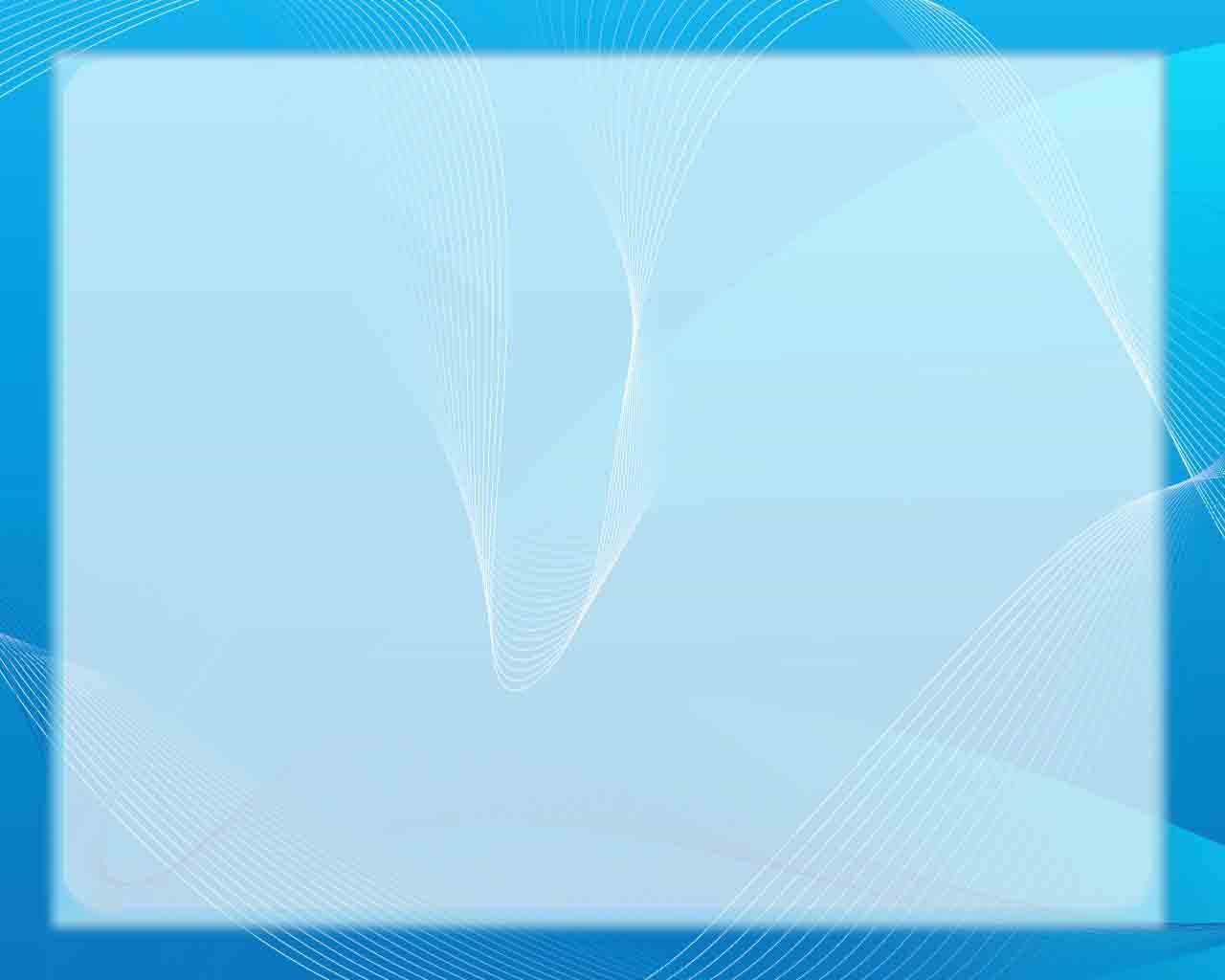 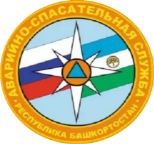 Что делать, если начался пожар?

К сожалению, очень часто человек задумывается о безопасности. Статистика говорит, что жертвами становятся не только неблагополучные граждане, ведущие асоциальный образ жизни. Простые жители тоже теряют имущество, а иногда и жизни в огне. Именно поэтому ГК РБ по ЧС рекомендует знать элементарные правила действий при пожаре.
Небольшой очаг можно просто потушить вручную с помощью покрывала или полотенца из несинтетических материалов: накройте пламя, перекрыв доступ кислорода, и огонь погаснет. Можно потушить небольшое возгорание и с помощью воды, однако вы должны помнить о том, что ни в коем случае нельзя заливать водой приборы, подключенные к электросети и горящее масло.

1. Вызывайте спасателей по телефону 112, если Вы не справились с загоранием за 2-3 минуты, так как дальнейшая потеря времени приведет к его развитию.
Назовите диспетчеру свою фамилию, адрес, место пожара, сообщите о наличии в здании людей, угрозы ближайшим строениям.
2. Немедленно покиньте квартиру, дом. По возможности плотно закройте дверь в горящее помещение - это не даст огню распространиться.
3. Эвакуируйте жильцов, соседей. Помогите престарелым и несовершеннолетним.
4. По возможности обесточьте дом, отключите газ, если Вы живете в частном секторе.
5. Встречайте пожарных, спасателей, сообщите, остались ли в здании люди, что горит, где горит.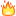 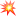 В любой экстренной ситуации звоните по номерам: 1128(34777)2-14-14 ЗПСО (с. Малояз) имени генерала А.Ф. Ахметханова8-987-015-19-41 ЗПСО (с. Малояз) имени генерала А.Ф. Ахметханова